Working Party 1PRELIMINARY VIEWs on WRC-23 agenda item 1.5Agenda Item 1.5: to review the spectrum use and spectrum needs of existing services in the frequency band 470-960 MHz in Region 1 and consider possible regulatory actions in the frequency band 470-694 MHz in Region 1 on the basis of the review in accordance with Resolution 235 (WRC-15);1.	BackgroundThe spectrum below 1 GHz is exceptionally well suited for mobile broadband applications. In particular, the unique propagation characteristics of the bands below 1 GHz allow for wider area coverage, which in turn requires fewer infrastructures and facilitates service delivery to rural or sparsely populated areas.During WRC-15, after a proposal of WRC-19 agenda item by multiple Region 1 administrations for studying Region 1 identification of 470-694/698 MHz for IMT and consequent Plenary-session discussions, an agenda item was proposed for WRC-23, as item 2.5 in the Resolution 810 (WRC-15). This proposal was approved in WRC-19 as agenda item 1.5 and the relevant Resolution 235 (WRC-15) was kept intact. Resolution 235 (WRC-15) invites ITU-R to review the spectrum use and study the spectrum needs of existing services within the frequency band 470-960 MHz in Region 1, in particular the spectrum requirements of the broadcasting and mobile, except aeronautical mobile, services. Furthermore, ITU-R is invited to carry out sharing and compatibility studies, as appropriate, in the frequency band 470-694 MHz in Region 1 between the broadcasting and mobile, except aeronautical mobile, services, as well as to conduct sharing and compatibility studies, as appropriate, in order to provide relevant protection of systems of other existing services. At the end, this Resolution limits WRC-23 to take possible regulatory actions in the frequency band 470-694 MHz in Region 1, as appropriate, based on the results of the completed studies above.Task Group 6/1 (TG 6/1) was established by CPM23-1 to be responsible group for conduction of agenda item 1.5 work. Three following working groups (WGS) were established from the beginning, and handled duty of TG 6/1:–	WG 1 – Spectrum use and needs of all existing services in the band 470-960 MHz;  –	WG 2 – Sharing and compatibility studies in the band 470-694 MHz;–	WG 3 – Development of draft CPM text including regulatory aspects.At the fifth meeting (last TG 6/1 meeting) which was held physically with remote participation 5 to 16 September 2022, draft CPM text was finalized and submitted to the CPM23-2 (Document 6-1/106 Annex 01). Studies and working documents in different groups were finalized, however, due to the time constraints it was not possible to either fully address or agree on all proposals (Documents 6-1/106 Annex 02 and 6-1/106 Annex 03). Therefore, diverging views remained on several parts of the texts and as consensus on some parts of the working document could not be reached, the disclaimer was included in the document. Regarding to the Draft CPM Text for WRC-23 agenda item 1.5, following matters to be noted:In the preamble, there is diverging views on scope of agenda item 1.5 includes or not consideration of secondary servicesIn the preamble, there is diverging views regarding whether the scope of Resolution 235 (WRC-15) includes or not consideration of interference from the incumbent services to the mobile service as well as consideration of interference among systems of the same serviceIn the section 1/1.5/1, following methods have been developed to satisfy this agenda item, applying only to Region 1 countries:Method A: No Change (two alternatives).Method B: Primary allocation to the mobile service in the frequency band 470-694 MHz with or without identification to IMT in the frequency band 470-694 MHz or parts thereof in Region 1 (three alternatives).Method C: Primary allocation to the mobile, except aeronautical mobile, service in the frequency band 470-694 MHz and identification to IMT in the frequency band 470-694 MHz or parts thereof in Region 1 (nine alternatives).Method D: Primary allocation to the mobile, except aeronautical mobile, service within the band 470-694 MHz without IMT identification (five alternatives).Method E: Primary allocation to the mobile, except aeronautical mobile, service of the band 470-694 MHz in Region 1 with technical condition limiting mobile operations to downlink in this band.Method F: Secondary allocation to mobile, except aeronautical mobile, service in the band 470-694 MHz in Region 1.Method G: In conjunction with Methods B, C, D and E, upgrade of the radio astronomy allocation to primary status.Moreover, in conjunction with Methods B, C, D and E, Suppression of Resolution 235 (WRC-15).
However, there are views about these methods in section 1/1.5/4 that related to the ambiguous and to some extent misleading terms "possible regulatory actions …, as appropriate.” in Res. 235 (WRC-15). Some Members are of the view that these terms refer to the identification of the band to IMT while others are of the view that do not refer to the identification of the band if upgraded to primary status for mobile allocation, partially or totally. Also, there is a view that there is no reference to allocation or upgrading the existing allocation nor to and identification.In the section 1/1.5/3, there are two divergent views regarding whether the conducted studies (where no common conclusion was possible for all studies due to the different results obtained from the studies), are eligible without ITU-R SG6 approval or not.In the section 1/1.5/3.3, the various studies submitted in response to Resolution 235 (WRC-15) are summarized in this section have used different assumptions based on the input contributions received and have therefore come to different conclusions and these assumptions should be taken into account when assessing the results of the various studies. Given this situation, it is not possible to draw an overall conclusion regarding the feasibility of coexistence.In the sub-sections under the section 1/1.5/3.3, summary of studies and geographical separations between IMT BS&UE and DTTB, DTTB and PPDR, DTTB and non-IMT trunked ad hoc mobile systems, wind profiler radar and LMS, RAS and LMS, SAB/SAP and IMT were provided under different assumptions. Several views presented by proponents and opponents of results.Region 3 already has a primary mobile allocation within the 470 – 694 MHz frequency band. Some Region 3 countries are included in RR No. 5.296A as having identification to International Mobile Telecommunications (IMT). In addition, several countries in Region 2 also identified portions of this band for IMT through footnotes 5.295 and 5.308A.Some Region 3 administrations currently use the frequency band of this agenda item for broadcasting service. It is very important to ensure protection of existing services and systems as well as their future use from harmful interference of possible Region 1 primary mobile service when considering that Region 3 has a long border with several Region 1 countries.AWG has developed and published the APT/AWG/REP-79 “APT Report on Frequency Arrangements for IMT in the Band 470-698 MHz” and this report would be revised and finalized in AWG next meeting in September.2.	DocumentsInput Documents APG23-2/INP-24 (AUS), INP-50 (VTN), INP-53 (AWG)Input Documents APG23-3/INP-07 (AUS), INP-20 (NZL), INP-40 (SMO), 
INP-46 (IRN), INP-51 (VTN)Input Documents APG23-4/INP-07 (J), INP-14 (AUS), INP-23 (IRN), INP-40 (CHN),  INP-51 (NZL), INP-59 (SMO), INP-61 (IND), INP-74 (VTN)Input Documents APG23-5/INP-14 (J), INP-26 (IND), INP-36 (IRN), INP-52 (VTN), INP-56 (AUS), INP-73(Rev.1) (NZL), INP-88 (CHN), INP-105 (SMO)Information Documents APG23-2/INF-12 (DG Chair), INF-25 (ASMG), 
INF-30 (GSMA), INF-34 (CITEL), INF-36 (RCC)Information Documents APG23-3/INF-01 (WMO), INF-18 (GSMA Hong Kong), 
INF-20 (CEPT), INF-22 (DG Chair), INF-37 (ASMG), INF-39 (ATU)Information Documents APG23-4/INF-02 (ATU), INF-03 (WMO), INF-17 (DG Chair), INF-21 (ASMG), INF-28 (CITEL), INF-30 (GSA), INF-33 (GSMA), INF-44 (RCC), INF-48 (CEPT)Information Documents APG23-5/ INF-01 (WMO), INF-21 (IARU), INF-24 (GSMA), INF-30(Rev.2) (DG Chair), INF-39 (CEPT), INF-43 (CITEL), INF-45 (RCC)3.	Summary of discussions3.1	Summary of APT Members’ views3.1.1	Japan – Document APG23-5/INP-14Japan has realized that the results of the ITU-R studies on the spectrum use and spectrum needs of existing services in the frequency band 470-694 MHz in Region 1 showed that most of the countries in Region 1 wish to continue using the frequency band for the broadcasting service and that most of the results of the ITU-R studies on sharing and compatibility between the existing and mobile services indicated difficulty in coexistence of the broadcasting and mobile services although different conclusions were drawn due to different assumptions used.Taking into account the results of the studies, Japan supports Method A (NOC) in order that any changes of procedural or regulatory provisions in Region 1 shall no way adversely affect existing services, in particular the broadcasting service, in Region 3.3.1.2	India – Document APG23-5/INP-26India is of the view that any changes made to Radio Regulations for Region 1 shall not impact existing and planned usages in this band in Region 3 and also shall not impose any procedural or regulatory constraints on existing services in Region 3. India has identified part of band 470-960 MHz for IMT, and supports primary allocation to mobile services and identification of IMT services in Region 1.3.1.3	Iran (Islamic Republic of) – Document APG23-5/INP-36The Islamic Republic of Iran is of the view that the Agenda Item 1.5 does not basically address the allocation of the band for mobile service nor IMT identification.  Furthermore, the frequency band 470 – 694 MHz has been extensively used for broadcasting services in many countries in Region 1 and Iran (see the result of the survey made by ITU-R SG6 as reflected in the Report BT.2302). Sharing and compatibility studies show that the two services cannot share the band in the same geographic area and very large separation distance is required. Therefore, this Administration as a member of GE06 agreement and mostly affected country in Region 3 by this agenda item supports No Change method in the framework of APT common position.3.1.4	Viet Nam (Socialist Republic of) – Document APG23-5/INP-52Viet Nam supports sharing and compatibility studies in ITU-R, as appropriate, in the frequency band 470-694 MHz in Region 1 between the broadcasting and mobile, except aeronautical mobile, services, taking into account relevant ITU-R studies, Recommendations and Reports.Taking into account above studies as well as the interest of global harmonization and economies of scale, Viet Nam supports appropriate action at WRC-23 including potential identifications of the frequency band 470-694 MHz to IMT in Region 1. Therefore, method C is preferred.3.1.5	Australia – Document APG23-5/INP-56Australia notes that this is a Region 1 issue, and possible regulatory actions focus on Region 1. While studies may assist, where these have implications in other regions in the frequency band 470-694 MHz, possible regulatory actions in Region 1 under this agenda item should recognise existing provisions in Region 3. Australia supports the APT Preliminary View for this agenda item, as developed at APG23-4.3.1.6	New Zealand – Document APG23-5/INP-73(Rev.1)New Zealand notes that this is a Region 1 issue and that Region 3 has an existing primary allocation to the mobile service the 470-694 MHz frequency band. New Zealand notes that several Region 3 countries are included in RR No 5.296A as having an identification to International Mobile Telecommunications (IMT) in portions of the 470 – 694 MHz or 610-698 MHz frequency bands. New Zealand notes an allocation to the Mobile service in Region 1 and IMT identification (e.g. for some countries through footnote) would be comparable to the current situation for Region 3.3.1.7	China (People's Republic of) – Document APG23-5/INP-88China is of the view that allocation of the frequency band 470-694/698 MHz, or portions thereof, to any form of primary mobile service in Region 1, shall be subject to protection of existing services and systems of Region 3 countries neighboring to Region 1 and the outcome of this agenda item in no way impacts Region 3 member states.Sharing and compatibility studies show that the broadcasting and IMT services cannot coexist and it requires a large separation distance within the same band. Therefore, China supports No Change method, namely Alternative A1 of Method A in draft CPM text for WRC-23 agenda item 1.5.3.1.8	Samoa (Independent State of) - Document APG23-5/INP-105Given the complexity of the issues on this agenda item 1.5, it is expected that TG6/1 tasked with managing the workload may find difficulties given the commitment many developing Island states make to implementing DTT. This Administration supports the preliminary view held by APG23-4 that `WRC-23 decisions shall in no way adversely affect Region 3 frequency allocations and existing and future use of the relevant frequency band nor subject Region 3 to any changes procedural or regulatory provisions.This Administration does not support any changes to the regulatory conditions for using the 470 -694 MHz frequency band in Region 1 under this WRC-23 agenda item due to the existing services' current and future intensive use of these frequency bands globally by SIDs and Developing countries and therefore supports Method A for no change to the RR of the draft CPM report.Summary of issues raised during the meetingThere was a discussion on the appropriate CPM Method or alternative to address concerns of some APT Members on protection of existing and planned services within and adjacent frequency bands under agenda item 1.5.4.	APT Preliminary View(s)APT Members are of the view that the conclusion to be reached on agenda item 1.5 is a Region 1 issue, and WRC-23 decisions shall in no way adversely affect Region 3 frequency allocations and existing and future use of the relevant frequency band.5.	Other View(s) from APT MembersWith respect to the GE06 regional agreement, one APT Member, part of GE06 agreement in Region 3, is of the view that technical, operational, and regulatory conditions resulted from the ITU-R sharing and compatibility studies shall in no way undermine or reduce protection of and conditions under which this agreement made.Some APT Members are of the view that there should be no adverse impact to the existing services in Region 3 and the CPM Method A (No Change) provided in the “Draft CPM text” is the preferred method.Taking into account ITU-R studies as well as the interest of global harmonization and economy of scale, some APT Members are considering to support appropriate action at WRC-23, including potential identifications in parts of the frequency band 470-694 MHz to IMT in Region 1.Some APT Members are of the view that tagenda item 1.5 does not basically address the allocation of the band for mobile service nor IMT identification.6.	Issues for Consideration at Next APG MeetingAPT Members are encouraged to submit their contributions for further considerations in the next APG23-6 meeting, taking into account outcome of second CPM-23.7.	Views from Other Organisations7.1	Regional Groups7.1.1	ATU - Document APG23-4/INF-02Develop a position on this agenda item once studies have sufficiently progressed in accordance with Resolution 235 (WRC-15).Consider the inclusion of the information on spectrum utilisation and needs submitted by member states in the contribution to be submitted to TG 6/1.Contribute to and actively participate in sharing and compatibility studies once the ITU legal advisor has provided feedback on the questions submitted by TG 6/1.7.1.2	ASMG - Document APG23-4/INF-21To emphasis on the protection of existing services and systems, especially the broadcasting service, and not affecting them, and studying the possibility of allocating the band (470-694 MHz) or part of it (example: 614-694 MHz) for the mobile service and identifying it for applications of International Mobile Telecommunications (IMT) by the interested administrations in order to provide future flexibility in the utilization of the band by all services and to take a decision in this regard at the next World Radiocommunication Conference in 2023.7.1.3	CITEL – Document APG23-5/INF-43Proposal: NOC for Region 2.WRC-23 agenda item 1.5 addresses the spectrum use and spectrum needs of existing services in the frequency band 470-960 MHz in Region 1 and consider possible regulatory actions in the frequency band 470-694 MHz in Region 1 only. Any changes made to the Radio Regulations under WRC-23 agenda item 1.5 must not impact the existing allocations and identifications for Region 2, nor subject Region 2 to any changed procedural or regulatory provisions. Therefore, no change is proposed for Region 2 and this proposal does not address Regions 1 and 3.7.1.4	RCC – Document APG23-5/INF-45The RCC Administrations oppose changing the regulatory conditions of using the frequency band 470-694 MHz in Region 1 within this WRC-23 agenda item due to the current and future intensive use of this band by incumbent services.The RCC Administrations believes that no regulatory actions are required in the 694-960 MHz band and no particular actions for study are defined by Resolution 235 (WRC-15).The RCC Administrations believes that when studying compatibility in the 470-694 MHz range, allocations of this frequency band to services on both a primary and secondary basis should be taken into account.Method A, Alternative A1 or A2 from the draft CPM Report7.1.5	CEPT - Document APG23-5/INF-39CEPT supports a complete and comprehensive overview of the existing usage and evaluation of spectrum needs of the existing services within the frequency band 470–960 MHz in Region 1 as a basis for further work on Agenda Item 1.5.CEPT is of the view that any consideration of possible regulatory action(s) in the band 470‐694 MHz requires a full account of the results and impact of sharing studies including a thorough analysis.In line with Resolution 235 (WRC‐15), CEPT acknowledges and supports that no regulatory action is required in the band 694‐960 MHz.CEPT is of the view that the primary allocation of the 470‐862 MHz band to the broadcasting service in Region 1 shall remain, in order to enable the protection and development of incumbent usage of the broadcasting service.CEPT is of the view that any possible regulatory action by WRC‐23 in the band 470 – 694 MHz shall not be in conflict with any provision of the GE‐06 Agreement.CEPT is of the view that this agenda item seeks the long‐term balance between meeting various national requirements and the challenges of effective cross‐border coordination between the existing services and various services/applications wishing to access spectrum, including applications of the mobile service.CEPT supports the continuation and development of the incumbent usage by PMSE (SAP/SAB) (in accordance with existing RR No. 5.296).CEPT supports the protection of the radioastronomy service within the frequency band 606‐614 MHz, where required, to ensure its continued operation. CEPT is of the view that any decision on regulatory action(s) in the band 470‐694 MHz at the WRC‐23 shall consider regulatory action to protect RAS, taking into account RR 5.149.CEPT is currently of the view that no changes are necessary concerning RR No. 5.291A addressing the operation of wind profiler radars.Taking into account the above views, CEPT is currently investigating three options to respond to this AI:No Change, with an agenda item at a later WRC to consider possible regulatory actions in the frequency band 470-694 MHz;A primary allocation to the mobile service to be made at WRC-23, which would come into effect at a later date;A secondary allocation to the mobile service to be made at WRC-23, with an item on the agenda of WRC-31 for consideration of a possible upgrade to a primary allocation.7.2	International Organisations7.2.1	WMO - Document APG23-5/INF-01WMO would appreciate the development of a solution to ensure the effective operation of the wind profiler radars in the 470-494 MHz frequency band.7.2.2	ICAOICAO has not submitted information document to APG23-4. See also Document INF-15 for no position status of ICAO at APG23-3.7.2.3	IARU – Document APG23-5/INF-21No position has been stated by IARU under WRC-23 agenda item 1.5 in APG23-5.____________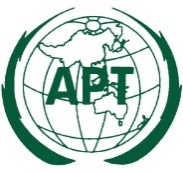 ASIA-PACIFIC TELECOMMUNITYDocument No:The 5th Meeting of the APT Conference PreparatoryGroup for WRC-23 (APG23-5)APG23-5/OUT-0820 – 25 February 2023, Busan, Republic of Korea24 February 2023